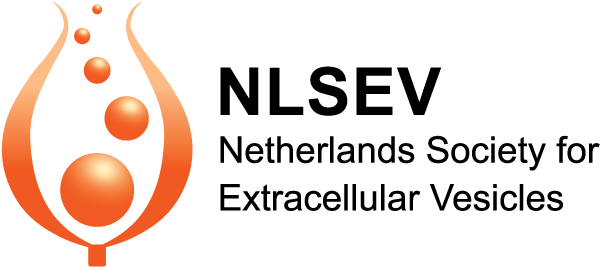 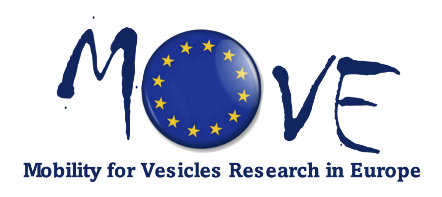 MOVE – Mobility for Vesicles Research in Europe GrantApplication Form for Candidates from the NetherlandsPersonal MotivationMax. 200 words; words used: Project OutlineMax. 400 words; words used: Choice of host labMax. 200 words; words used: Experimental Work PlanMax. 400 words; words used: Guarantee of supportWe acknowledge that  is applying for a MOVE grant which will cover their travel and subsistence costs up to 2000€ but no bench fees. We fully support their application and will provide the necessary consumables for the lab activities.___________________________		___________________________Signature of the supervisor			Signature of the host PI Name of the ApplicantPosition (PhD/Postdoc)Date of obtaining PhD (if applicable) Home institutionName of supervisorHost institutionName of PI at the host institutionDuration of the lab visitEnvisioned dates of the lab visitFrom	 To	